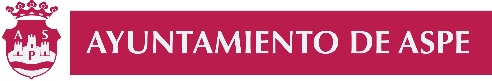 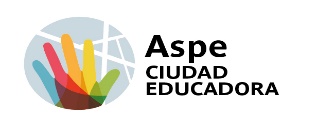 PROPUESTA ACTIVIDADES COMPLEMENTARIAS AL CURRICULO ESCOLAR - CURSO ESCOLAR 2022 – 2023ACTIVIDADCONCEJALIADESTINATARIOTeatro en inglés ESOEducación 2º y 4º ESOTeatro en valenciano ESOEducación1º y 3º ESOTeatro en inglés EPEducación 4º, 5º, y 6º EPConcierto didáctico EPEducación 1º, 2º, y 3º EPJornada contra la trata sexualMujer e Igualdad 4º ESO y BachilleratoProyecto coeducativo promoción relaciones sanas pareja adolescencia “Me conozco, me re-conozco y me quiero”Mujer e Igualdad 3º y 4º ESOLa corresponsabilidad también se aprende Mujer e Igualdad Educación Infantil y PrimariaProyecto de Educación Vial en las Aulas Policía y SeguridadEI 5, 2º, 4º y 6º EPConociendo a la Policía Local Policía y Seguridad1º, 2º, 3º y 4º Mestre – Dog: Actividades con perrosProtección y Convivencia AnimalEducación Infantil, Educación Primaria y 1º ESOInteligencia emocional y teatro terapia en el aulaEducaciónEI, EP y 1º ESOLa arqueología va al colegio: conocemos Aspe a través de su pasadoEducación EI, EP, 1º y 2º ESO, FPAPleno Escolar: Alcalde y concejales con representantes del alumnadoEducación6º EPMi primer carnet de bibliotecaCultura 1º EPDescubrimos el Museo Histórico de Aspe MHACultura Todos los niveles Ciudad Ciencia: Aproximar la ciencia a las aulas  Educación Todos los niveles Las aventuras de Juanchín: Salud e infanciaSanidad Educación InfantilJuego de llaves EP: Prevención conductas adictivas Sanidad - UPPCAEPJuego de llaves ESO: Prevención conductas adictivasSanidad - UPPCAESORompecabezas: Prevención conductas adictivas Sanidad - UPPCAEP y ESOLa Jira en los colegios: Festividad de raigambre localEducación 3º y 4º de EP¡¡CRASH, PUM, ZAS, ÑAM, GUAU¡¡ Todas hemos tenido una primera vezMujer e Igualdad4º ESO, Bachillerato 1º y 2º Programa de Educación Sexual EPEducación5º y 6º EPPrograma de Educación Sexual ESOEducación 2º y 4º ESOBrecha digital: Uso consciente y seguro de las TICSSanidad / UPCCA5º y 6º EP / 1º y 2º ESOACTIVIDADCONCEJALÍADESTINATARIOSalud en curso: Abordaje de temas relevantes para la salud a través del cine.Sanidad /UPCCA EP/ESO/ FPBInforma – TICS: Uso saludable de las TICSSanidad /UPCCA3º y 4º ESOApuesta por ti: Prevención juego de apuestas Sanidad / UPCCA3º y 4º ESO  1º y 2º BACTu punto de mira: Prevención drogodependencias Sanidad /UPCCAFPB, 1º BACPrograma prevención universal “UNPLUGGED”: Prevención de las drogodependenciasSanidad /UPCCA1º y 2º ESOCuentos para conversar: Educación socioemocional positivaSanidad /UPCCAEduc InfantilDesconecta en el camino: Experiencia compartida del Camino de SantiagoSanidad / UPCCA3º, 4º ESO, BAC, FP y FPAMujeres en la Prehistoria: Exposición Cultura Educación PrimariaLas Fuentes de Energía Educación 3º, 4º y 5º EP y 3º ESOGala del Conservatorio Profesional de Danza Educación 1º, 2º ,3º y 4º EP(29 y 30 mayo 2024)Conciertos Escolares: Banda Juvenil Maestro AlcoleaEducación3º, 4º y 5º EPEducación AlimentariaSanidadPendiente concreciónEducación Ambiental Medio AmbientePendiente concreciónTeatro Wagner: “La fábrica de juguetes” (Asociación Cahirulo). Sábado 2 de diciembre de 2023 a las 20:00 horas.CulturaPúblico infantilTeatro Wagner: “·Tributo a Cantajuegos”. Domingo 4 de febrero de 2024 a las 12 horas.CulturaPúblico infantilTeatro Wagner: “Caperucita Roja”. Domingo 3 de marzo de 2024 a las 12:00 horas. CulturaPúblico infantil 